Уважаемые родители! Просим Вас ответить на вопросы анкеты. Это поможет нам познакомиться с опытом семейного воспитания и индивидуально подойти к каждому ребёнку.Много ли знаков дорожного движения знает Ваш ребёнок? МногоНекоторые из них Не знает вообщеХорошо ли он знает дорогу домой и в детский сад? ХорошоНе очень хорошоПлохоВы идёте с ребёнком по улице. При этом:Всегда соблюдаете правила безопасного поведенияИногда нарушаете правила безопасного поведенияХодите так, как Вам кажется удобнымУмеет ли ребёнок правильно переходить улицу? Ребёнок знает и соблюдает правила перехода улицыРебёнок не всегда правильно переходит улицуНе умеетЗнает ли ребёнок сигналы светофора? Ребёнок знает сигналы светофораРебёнок иногда путает сигналы светофораРебёнок не знает сигналов светофораОбращаете ли Вы внимание ребёнка на неправильное поведение других людей на улице? Делаю это постоянноДелаю это иногда Не обращаюКак ребёнок ведёт себя в городском транспорте и на остановках? Ребёнок ведёт себя правильно и спокойноРебёнок ведёт себя неспокойно на остановке: бегает исуетится, в салоне транспорта иногда ведёт себя неправильно Ребёнка опасно брать в поездкуЧасто ли Вы уделяете время на ознакомление ребёнка с правилами безопасного поведения? Да, я часто объясняю ребёнку правила безопасного поведенияЯ иногда уделяю внимание этому вопросу Очень редкоСчитаете ли Вы успешной работу детского сада по ознакомлению детей с правилами безопасного поведения? Да, считаюЗнания и умения, приобретённые ребёнком в детском саду, недостаточны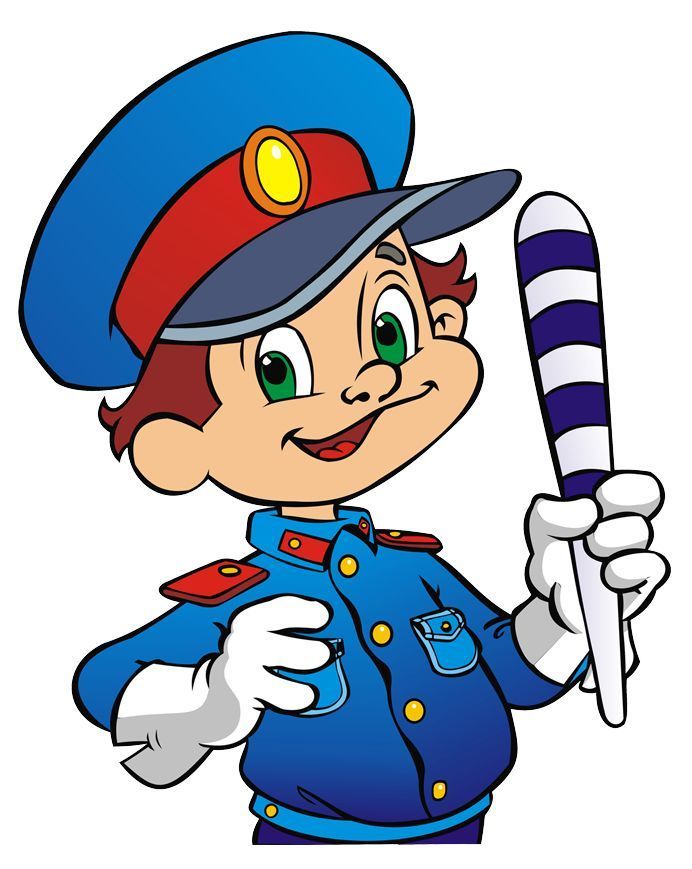 В условиях современной жизни в городе, начинать учить правила дорожного движения детям необходимо уже с детского сада, потому что от этого может зависеть здоровье и жизнь ребенка.  ПДД едины для всех, но написаны взрослым языком, поэтому задача родителей и воспитателей доступно разъяснить детям, объяснить всю опасность, которой подвергается ребенок при несоблюдении правил.Обучая ребенка Правилам дорожного движения, взрослый должен сам хорошо разбираться в них и всегда последовательно следовать им на дороге.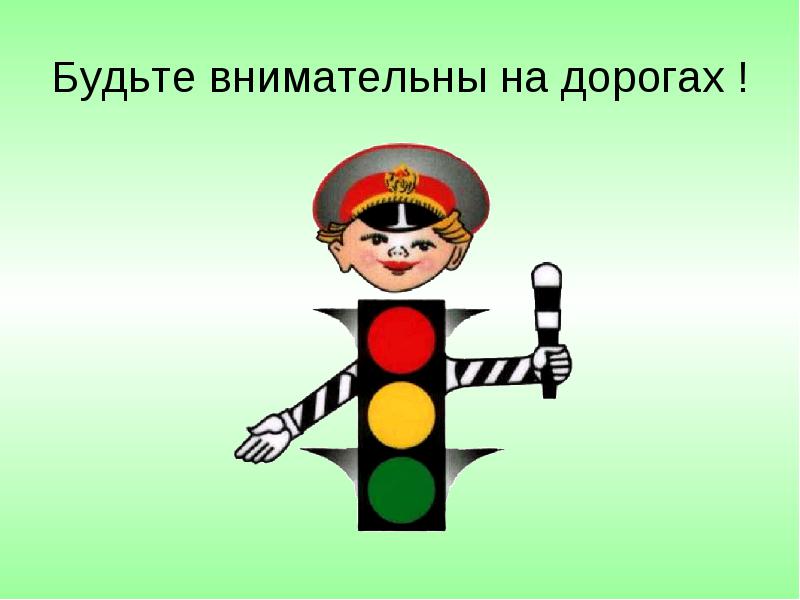 МБОУ «Гимназия» Шанс»Анкета для родителей«Взрослые и дети на улицах города»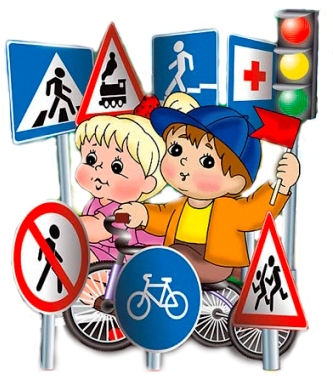 Г.Волгодонск2015г